                                                                                                    ПРОЄКТ № 33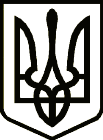 УкраїнаНОВГОРОД – СІВЕРСЬКА МІСЬКА РАДАЧЕРНІГІВСЬКОЇ ОБЛАСТІ(двадцять дев’ята сесія VIIІ скликання)РІШЕННЯ         серпня 2023 року                                                                             №             Про затвердження детального плану території по вулиці Князя Ігоря	Розглянувши містобудівну документацію "Детальний план території земельних ділянок з кадастровими номерами 7423610000:00:001:0913, загальною площею 0,0078 га та 7423610000:00:001:1050, загальною площею 0,0361 га які розташовані в межах населеного пункту - міста Новгорода-Сіверського, Чернігівської області, по вулиці Князя Ігоря, земельна ділянка 5, квартира 1 та по вулиці Князя Ігоря, земельна ділянка 5/2, з метою зміни цільового призначення земельних ділянок з будівництва і обслуговування житлового будинку, господарських будівель і споруд (присадибна ділянка) на будівництво і обслуговування будівель торгівлі та визначення містобудівних умов та обмежень забудови земельних ділянок " (24-06-1-2/21-ПЗ, 24-06-1-2/21-ДТП, 24-06-1-2/21-ІТЗ ЦЗ), відповідно до ч. 8 ст.19 Закону України                  "Про регулювання містобудівної діяльності", Порядку розроблення містобудівної документації, затвердженого наказом Міністерства регіонального розвитку, будівництва та житлово-комунального господарства України                від 16.11.2011 № 290, ст. 12 Закону України "Про основи містобудування", беручи до уваги рекомендації засідання обласної архітектурно-містобудівної ради щодо затвердження детального плану території № 6 засідання обласної архітектурно-містобудівної ради від 06 липня 2023 року, керуючись п. 42 ч. 1 ст. 26 Закону України "Про місцеве самоврядування в Україні", міська рада ВИРІШИЛА:1. Затвердити "Детальний план території земельних ділянок з кадастровими номерами 7423610000:00:001:0913, загальною площею 0,0078 га та 7423610000:00:001:1050, загальною площею 0,0361 га які розташовані в межах населеного пункту - міста Новгорода-Сіверського, Чернігівської області, по вулиці Князя Ігоря, земельна ділянка 5, квартира 1 та по вулиці Князя Ігоря, земельна ділянка 5/2, з метою зміни цільового призначення земельних ділянок   з будівництва і обслуговування житлового будинку, господарських будівель       і споруд (присадибна ділянка) на будівництво і обслуговування будівель торгівлі та визначення містобудівних умов та обмежень забудови земельних ділянок " (24-06-1-2/21-ПЗ, 24-06-1-2/21-ДТП, 24-06-1-2/21-ІТЗ ЦЗ).2. Контроль за виконанням рішення покласти на постійну комісію міської ради з питань земельних відносин та екології. Міський голова                                                  	Л. ТкаченкоПроєкт рішення підготував: 	Начальник відділу містобудуваннята архітектури міської ради                                                      О. СердюкПОГОДЖЕНО:Заступник міського головиз питань діяльності виконавчих органів міської ради                                                                  С. ЙожиковКеруючий справами виконавчогокомітету міської ради                                                                С. ПоливодаНачальник юридичного відділуміської ради                                                                                М. ШахуновВ.о. начальника відділуземельних відносин міської ради                                             Д. ПузанСекретар міської ради                                                               Ю. ЛакозаНадіслати:- начальнику відділу містобудування та архітектури міської ради – 1 прим.